Методическая разработка урока английского языка в 5 классепо учебнику “Spotlight”под редакцией Ю. Ваулиной, Дж. Дули, О. Подоляко, В. Эванс.Аннотация:Данная разработка предназначена  для первого урока по теме: «Климат Аляски/ The Alaskan Climate/Culture Corner», модуль 7 из УМК «Английский в фокусе — 5 класс» под редакцией Ю. Е. Ваулиной, Дж. Дули, О. Е. Подоляко, В. Эванс, но она может быть также использована для других УМК по схожей тематике. В результате работы на уроке учащиеся повторяют лексику и грамматику по теме, узнают о погодных условиях в разные времена года, разыгрывают диалог покупки одежды для путешествия на Аляску в разные времена года,  предполагают, чем можно заняться на Аляске в разные времена года. Они учатся составлять памятку о посещении Аляски в разное время года .Языковой материал для использования на уроке:Лексика – weather, climate, temperatures, summer, autumn, winter, spring, clothes, short sleeved shirt, shorts, long- sleeved shirt, jeans, warm hat, gloves, walking shoes, boots, jacket, wool sweater, winter coat, to pack, size, particular colourГрамматика - Present Simple, Present Continious одинаковая , обучающиеся отвечают на вопросы в Present Simple/ Present Continious.Ход урока: Traveling to Alaska1. Структура урока обобщения и систематизации знаний:1) Организационный этап.Учитель приветствует детей.Good morning, students, I’m glad to see you at our lesson today. How are you today? Are you ready to work? Let`s greet our guests.  You’ll have an unusual lesson; you have a lot of guests today. 2) Постановка цели и задач урока. Мотивация учебной деятельности учащихся.    We’ve got an e-mail from “Travelers’ Club”. They offer to travel to Alaska. The expedition will be arranged in different seasons. If you want to take part in the expedition, you should learn all the necessary information about Alaska and make the Leaflet for Travelers.Would you like to go to Alaska? It’s time to find out the information and prepare for our trip.Речевая  разминкаАудирование.Listen to music.T: What images come to mind?T: How does the music make you feel: happy, sad, calm, stressed?We should divide into four groups: group 1’ll go to Alaska in summer, group 2’ ll go to Alaska in autumn, group 3’ ll go to Alaska in winter, group 4’ ll go to Alaska in spring.Let’ make your turn.Обучающиеся садятся за четыре заранее расставленные стола, таким образом делятся на четыре команды. Учитель предлагает вытянуть одному из участников команды (капитану), картинку с изображением времени года, т.е. в какое время года команда отправиться на Аляску.Учитель раздает жетон за каждый правильный ответОбучающиеся читают четверостишья о разных временах года хором своей командой.Spring is green.            Summer is brigth,            Autumn is yellow,            Winter is whiteAutumn leaves are falling down,Falling down, falling down.Autumn leaves are falling down;Red, yellow, orange and brownDuring the Spring, it often showers.Or the sun shines for many hours.Both are good for the flowers!In the summer it is hot.In the winter it is not.In the spring there are flowers.In the autumn there are showers.3) Актуализация знаний.Аудирование.Развитие навыков быстрого чтения и аудирования.Учитель объясняет задание, просит вставить пропущенные слова. (ex.2p.91), перекрестная проверка. За правильно выполненное задание учитель раздает жетон.Обучающиеся читают текст вслух и отвечают на вопросы после чтения.Where is Alaska located?What are temperatures in Alaska in the summer?What is the weather like in winter in Alaska?Are August and September hot?За каждый правильный ответ учитель дает жетон.Развитие навыков говорения.T: What clothes did you choose for your traveling?S: We need…T: Have you got necessary clothes?S: No, we haven’t.T: Let’s go shopping!Развитие навыков диалогической речи.Shopping for clothes. Обучающиеся разыгрывают диалоги, используя фразы:How can I help you?I’m looking for a shirt.Any particular colour?What size are you?Here you are.What about  this one?That’s fine.How much is it?That’s … pounds, please.Учитель дает жетон за диалог.Развитие грамматических навыков.Учитель объясняет задание. Look at these pictures and ask each other.What are they doing?They are skiing (тренировка вопросов-ответов в Present Continious)What do people usually do in Alaska in summer (autumn, winter, spring)(тренировка вопросов-ответов в Present Simple) в устной речи.За правильный ответ учитель дает жетон командам.Домашнее задание. Учитель объясняет домашнее задание:Упр.4 стр.91 (найти информацию в интернете и сделать такую же памятку о посещении России в разные времена года)Thank you for your work. Have a nice day! Good-bye!Подведение итогов занятия. Рефлексия.Команды демонстрируют свои памятки, подсчитывают жетоны.Учитель просит обучающихся сказать, что нового они узнали на уроке, что они теперь умеют делать.Now I know…Now I can…Учитель просит поднять соответствующий смайлик: I could do everything. (Уменя все получилось)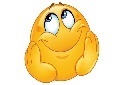    I had some difficulties but I could do everything. 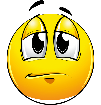             (У меня были трудности, но у меня все получилось)Самоанализ урока в 5 классеДанный урок является изучением нового материала по теме «Traveling  to Alaska».Содержание данного урока работает на дальнейшее использование освоенного лексического материала не только в учебных ситуациях, но и в реальных жизненных ситуациях. Технологии, методы и приемы обучения.Мозговой штурм, работа с таблицами, вопросы после текста, словесный метод,  т.д.Формы работы:- фронтальная форма;-индивидуальная;-групповая;Ход урока	Урок проводился в 5 классе. В классе 10 учащихся. У учащихся данной группы высокая мотивация на изучение иностранного языка с хорошими речевыми и языковыми способностями. Реализация принципов обучения: На уроке были реализованы следующие принципы:принцип направленности обучения на комплексное решение задач;принцип доступности обучения;принцип наглядности.	Каждый вид наглядности использовался для более доступного восприятия речи учителя и развития навыка монологического высказывания.	Принцип систематической последовательности формирования знаний, умений и навыков соблюдался правильно, был правильный переход от простых заданий к сложным. В начале урока я также актуализировала имеющиеся знания обучающихся.	Сознательность, активность и самостоятельность учащихся достигалась с помощью наводящих вопросов, руководство учением школьников осуществлялось со следующим схемам:	Учитель – ученик; ученик – ученик.	Развитие учащихся на уроке осуществлялось, в полной мере были задействованы все учащиеся, в том числе и слабоуспевающие.	Преобладающий характер познавательной деятельности – творческий.Структура урока полностью соответствует логике проведения заявленного типа урока, так как моей основной организационной задачей являлось создание условий для закрепления учебного материала. На мой взгляд, такие условия были созданы на проведенном уроке.Отобранное содержание урока, оборудование урока, организация активной мыслительной деятельности учащихся на всех этапах урока, индивидуальные, парные, групповые и фронтальные формы организаций учебной деятельности школьников, применение словесных, визуальных методов, работа с учебником, раздаточным материалом способствовали достижению образовательных целей урока, стимулировали познавательные интересы обучающихся.   	При планировании занятия я постаралась учесть возрастные, поведенческие, учебные, индивидуальные особенности пятиклассников. Таким образом, осуществлялся дифференцированный подход в обучении.	Учащихся на уроке были в меру активны, внимательны, работоспособны. Я считаю, что выбранная форма организации учебной деятельности школьников была достаточно эффективной. Были соблюдены с моей стороны нормы педагогической этики и такта, культура общения «учитель – ученик».Организационный момент урока начался с проведения речевой зарядки, включающей в себя отработку лексических единиц, которые являлись необходимыми для развития темы урока.		На уроке были использованы электронные образовательные ресурсы, такие, как мультимедийная презентация. Современные технические средства обучения помогают заменить многочисленный раздаточный и иллюстративный материал, ярче представить содержание урока и поддерживать мотивацию к изучению английского языка.	На данном уроке поставленные задачи оказались в основном решены.Перегрузки учащихся как физической, так и психической, не было, благодаря смене видов деятельности и форм работы. Слайды презентации выполнены контрастными цветами и крупным шрифтом, что не портило зрение детей.	Все этапы урока были пройдены. Временные рамки урока соблюдены. Считаю, что каждая из целей урока была достигнута, о чем ребятам было сообщено в качестве положительных оценок в конце урока.	В целом задачи урока выполнены, поставленные цели реализованы. Перспективы видятся в дальнейшем совершенствовании монологической речи учащихся, умения работать в парах и группах.Предмет: английский языкПредмет: английский языкКласс:  5Дата:  27/ 03/2018Дата:  27/ 03/2018Время реализации урока: 40минутФ.И.О.  учителя: Петрова Ирина ЕвгеньевнаФ.И.О.  учителя: Петрова Ирина ЕвгеньевнаФ.И.О.  учителя: Петрова Ирина ЕвгеньевнаТема урока:  Путешествие на Аляску (Traveling  to Alaska)Тема урока:  Путешествие на Аляску (Traveling  to Alaska)Тема урока:  Путешествие на Аляску (Traveling  to Alaska)Тип урока:   обобщения и систематизации знанийТип урока:   обобщения и систематизации знанийТип урока:   обобщения и систематизации знанийЦель урока:Закрепление полученных знаний по теме в устной и письменной речиЗакрепление полученных знаний по теме в устной и письменной речиЗадачи урока:Практическая: 
– навыки УУД в развитии умений решения коммуникативной задачи с различной степенью сложности.
Образовательная: 
– активизировать и совершенствовать актуальный словарный запас обучающихся.Познакомить с новым лексическим материалом и ввести его в активную речь, создать условия для проявления индивидуальности и познавательной активности учащихся, уделяя внимание развитию социокультурной компетенцииактивизировать грамматический материал: Present Simple, Present Continious  в речи.Совершенствование навыков диалогической речи по теме покупка одежды в магазине;использование английского языка для повышения общей культуры, в частности, для  расширения кругозора. формирование уважительного и доброжелательного отношения к разным народам и их традициям; системы моральных ценностей; понимания важности изучения английского языка; воспитывать умение общаться с одноклассниками; развитие психических функций учащихся (памяти, мышления, внимания, воображения), эмоциональной сферы, а также с формированием навыков и умений межличностного общения.развивать механизм языковой догадки; развивать способности вступать в иноязычное общение; развивать способности логичного изложения мыслей.
Воспитательные: 
– развивать настойчивость и умение преодолевать трудности для достижения намеченной цели;
– активизировать познавательную инициативу обучающихся и формировать их социальную компетентность. 
Развивающие: 
– содействовать установлению в сознании ребенка устойчивых связей между накопленным и новым опытом познавательной и практической деятельности;
– формировать и развивать учебно-организационные умения и навыки (взаимоконтроль, самостоятельная работа, коллективная деятельность);
– развивать способность к рефлексии, как важнейшей составляющей умения учиться.  Практическая: 
– навыки УУД в развитии умений решения коммуникативной задачи с различной степенью сложности.
Образовательная: 
– активизировать и совершенствовать актуальный словарный запас обучающихся.Познакомить с новым лексическим материалом и ввести его в активную речь, создать условия для проявления индивидуальности и познавательной активности учащихся, уделяя внимание развитию социокультурной компетенцииактивизировать грамматический материал: Present Simple, Present Continious  в речи.Совершенствование навыков диалогической речи по теме покупка одежды в магазине;использование английского языка для повышения общей культуры, в частности, для  расширения кругозора. формирование уважительного и доброжелательного отношения к разным народам и их традициям; системы моральных ценностей; понимания важности изучения английского языка; воспитывать умение общаться с одноклассниками; развитие психических функций учащихся (памяти, мышления, внимания, воображения), эмоциональной сферы, а также с формированием навыков и умений межличностного общения.развивать механизм языковой догадки; развивать способности вступать в иноязычное общение; развивать способности логичного изложения мыслей.
Воспитательные: 
– развивать настойчивость и умение преодолевать трудности для достижения намеченной цели;
– активизировать познавательную инициативу обучающихся и формировать их социальную компетентность. 
Развивающие: 
– содействовать установлению в сознании ребенка устойчивых связей между накопленным и новым опытом познавательной и практической деятельности;
– формировать и развивать учебно-организационные умения и навыки (взаимоконтроль, самостоятельная работа, коллективная деятельность);
– развивать способность к рефлексии, как важнейшей составляющей умения учиться.  Формируемые УУД:Личностные: 
– формирование познавательных мотивов обучающихся;
– развитие мысленного воспроизведения ситуации.
Регулятивные: 
– планирование алгоритма построения диалога с партнером;
– владение навыками самоанализа и самооценки своей деятельности.
Коммуникативные: 
– продуктивное взаимодействие обучающихся в решении поставленной задачи;
– участие в небольших устных высказываниях, «удерживая» логику повествования.
Познавательные:
– импровизация, высказывание предположений;
– самостоятельное создание способов решение проблем поискового характера;
– комплексный анализ приобретенных знаний на уроке.Личностные: 
– формирование познавательных мотивов обучающихся;
– развитие мысленного воспроизведения ситуации.
Регулятивные: 
– планирование алгоритма построения диалога с партнером;
– владение навыками самоанализа и самооценки своей деятельности.
Коммуникативные: 
– продуктивное взаимодействие обучающихся в решении поставленной задачи;
– участие в небольших устных высказываниях, «удерживая» логику повествования.
Познавательные:
– импровизация, высказывание предположений;
– самостоятельное создание способов решение проблем поискового характера;
– комплексный анализ приобретенных знаний на уроке.Формы организации деятельности учащихся:Урок решения практических задач. Индивидуальная, парная и групповая формы работы.Урок решения практических задач. Индивидуальная, парная и групповая формы работы.Используемые технологии:В ходе урока используются элементы следующих педагогических технологий - личностно-ориентированное обучение;- обучение с использованием ИКТ – технологий; - здоровьесберегающие  технологии;- технология сотрудничества;Применяются следующие методы:- проблемное изложение- Словесные: беседа,  вопросно-ответные упражнения.- Наглядно-демонстрационные: использование презентации.- Практические: работа в группеПриемы: - прием сравнения.- прием самоконтроля.В ходе урока используются элементы следующих педагогических технологий - личностно-ориентированное обучение;- обучение с использованием ИКТ – технологий; - здоровьесберегающие  технологии;- технология сотрудничества;Применяются следующие методы:- проблемное изложение- Словесные: беседа,  вопросно-ответные упражнения.- Наглядно-демонстрационные: использование презентации.- Практические: работа в группеПриемы: - прием сравнения.- прием самоконтроля.Техническое обеспечение урока:Компьютер с локальной сетью,  мультимедийный проектор; учебная доска в кабинете, компьютерная презентация.Компьютер с локальной сетью,  мультимедийный проектор; учебная доска в кабинете, компьютерная презентация.Список учебной  литературы:Ваулина Ю.Е., Дули Д., Эванс В., Подоляко О.Е. «Английский в фокусе» Учебник для 5 класса общеобразовательных учреждений. Москва: Express Publishing: Просвещение, 2013.Ваулина Ю.Е., Дули Д., Эванс В., Подоляко О.Е. «Английский в фокусе»  Раболчая тетрадь к учебнику для 5 класса общеобразовательных учреждений. Москва: Express Publishing: Просвещение, 2013. Ваулина Ю.Е., Дули Д., Эванс В., Подоляко О.Е. «Английский в фокусе»  Аудиокурс для занятий в классе (3 CD MP3).  Москва: Express Publishing: Просвещение, 2013.Ваулина Ю.Е., Дули Д., Эванс В., Подоляко О.Е. «Английский в фокусе» Учебник для 5 класса общеобразовательных учреждений. Москва: Express Publishing: Просвещение, 2013.Ваулина Ю.Е., Дули Д., Эванс В., Подоляко О.Е. «Английский в фокусе»  Раболчая тетрадь к учебнику для 5 класса общеобразовательных учреждений. Москва: Express Publishing: Просвещение, 2013. Ваулина Ю.Е., Дули Д., Эванс В., Подоляко О.Е. «Английский в фокусе»  Аудиокурс для занятий в классе (3 CD MP3).  Москва: Express Publishing: Просвещение, 2013.Структура урока: 1) Организационный этап.2) Постановка цели и задач урока. Мотивация учебной деятельности учащихся.3) Актуализация знаний.4) Информация о домашнем задании, инструктаж по его выполнению5)  Рефлексия. Подведение итогов1) Организационный этап.2) Постановка цели и задач урока. Мотивация учебной деятельности учащихся.3) Актуализация знаний.4) Информация о домашнем задании, инструктаж по его выполнению5)  Рефлексия. Подведение итоговМежпредметные связигеография, информатика, литература, история, музыкагеография, информатика, литература, история, музыкаПредмет: английский языкПредмет: английский языкКласс:  5Дата:  27/ 03/2018Дата:  27/ 03/2018Время реализации урока: 40минутФ.И.О.  учителя: Петрова Ирина ЕвгеньевнаФ.И.О.  учителя: Петрова Ирина ЕвгеньевнаФ.И.О.  учителя: Петрова Ирина ЕвгеньевнаТема урока:   Путешествие на Аляску (Traveling  to Alaska)Тема урока:   Путешествие на Аляску (Traveling  to Alaska)Тема урока:   Путешествие на Аляску (Traveling  to Alaska)Тип урока:    обобщения и систематизации знанийТип урока:    обобщения и систематизации знанийТип урока:    обобщения и систематизации знанийЦель урока:Закрепление полученных знаний по теме в устной и письменной речиЗакрепление полученных знаний по теме в устной и письменной речиЗадачи урока:Практическая: 
– навыки УУД в развитии умений решения коммуникативной задачи с различной степенью сложности.
Образовательная: 
– активизировать и совершенствовать актуальный словарный запас обучающихся.Познакомить с новым лексическим материалом и ввести его в активную речь, создать условия для проявления индивидуальности и познавательной активности учащихся, уделяя внимание развитию социокультурной компетенцииактивизировать грамматический материал: Present Simple, Present Continious в речииспользование английского языка для повышения общей культуры, в частности, для  расширения кругозора. формирование уважительного и доброжелательного отношения к разным народам и их традициям; системы моральных ценностей; понимания важности изучения английского языка; воспитывать умение общаться с одноклассниками; развитие психических функций учащихся (памяти, мышления, внимания, воображения), эмоциональной сферы, а также с формированием навыков и умений межличностного общения.развивать механизм языковой догадки; развивать способности вступать в иноязычное общение; развивать способности логичного изложения мыслей.
Воспитательные: 
– развивать настойчивость и умение преодолевать трудности для достижения намеченной цели;
– активизировать познавательную инициативу обучающихся и формировать их социальную компетентность. 
Развивающие: 
– содействовать установлению в сознании ребенка устойчивых связей между накопленным и новым опытом познавательной и практической деятельности;
– формировать и развивать учебно-организационные умения и навыки (взаимоконтроль, самостоятельная работа, коллективная деятельность);
– развивать способность к рефлексии, как важнейшей составляющей умения учиться.  Практическая: 
– навыки УУД в развитии умений решения коммуникативной задачи с различной степенью сложности.
Образовательная: 
– активизировать и совершенствовать актуальный словарный запас обучающихся.Познакомить с новым лексическим материалом и ввести его в активную речь, создать условия для проявления индивидуальности и познавательной активности учащихся, уделяя внимание развитию социокультурной компетенцииактивизировать грамматический материал: Present Simple, Present Continious в речииспользование английского языка для повышения общей культуры, в частности, для  расширения кругозора. формирование уважительного и доброжелательного отношения к разным народам и их традициям; системы моральных ценностей; понимания важности изучения английского языка; воспитывать умение общаться с одноклассниками; развитие психических функций учащихся (памяти, мышления, внимания, воображения), эмоциональной сферы, а также с формированием навыков и умений межличностного общения.развивать механизм языковой догадки; развивать способности вступать в иноязычное общение; развивать способности логичного изложения мыслей.
Воспитательные: 
– развивать настойчивость и умение преодолевать трудности для достижения намеченной цели;
– активизировать познавательную инициативу обучающихся и формировать их социальную компетентность. 
Развивающие: 
– содействовать установлению в сознании ребенка устойчивых связей между накопленным и новым опытом познавательной и практической деятельности;
– формировать и развивать учебно-организационные умения и навыки (взаимоконтроль, самостоятельная работа, коллективная деятельность);
– развивать способность к рефлексии, как важнейшей составляющей умения учиться.  Формируемые УУД:Личностные: 
– формирование познавательных мотивов обучающихся;
– развитие мысленного воспроизведения ситуации.
Регулятивные: 
– планирование алгоритма построения диалога с партнером;
– владение навыками самоанализа и самооценки своей деятельности.
Коммуникативные: 
– продуктивное взаимодействие обучающихся в решении поставленной задачи;
– участие в небольших устных высказываниях, «удерживая» логику повествования.
Познавательные:
– импровизация, высказывание предположений;
– самостоятельное создание способов решение проблем поискового характера;
– комплексный анализ приобретенных знаний на уроке.Личностные: 
– формирование познавательных мотивов обучающихся;
– развитие мысленного воспроизведения ситуации.
Регулятивные: 
– планирование алгоритма построения диалога с партнером;
– владение навыками самоанализа и самооценки своей деятельности.
Коммуникативные: 
– продуктивное взаимодействие обучающихся в решении поставленной задачи;
– участие в небольших устных высказываниях, «удерживая» логику повествования.
Познавательные:
– импровизация, высказывание предположений;
– самостоятельное создание способов решение проблем поискового характера;
– комплексный анализ приобретенных знаний на уроке.Формы организации деятельности учащихся:Урок решения практических задач. Фронтальная, индивидуальная, парная и групповая формы работы.Урок решения практических задач. Фронтальная, индивидуальная, парная и групповая формы работы.Используемые технологии:В ходе урока используются элементы следующих педагогических технологий - личностно-ориентированное обучение;- обучение с использованием ИКТ – технологий; - здоровьесберегающие  технологии;- технология сотрудничества;-проектная технологияПрименяются следующие методы:- проблемное изложение- Словесные: беседа,  вопросно-ответные упражнения.- Наглядно-демонстрационные: использование презентации в Power Point- Практические: работа в группе, в парахПриемы: - прием самоконтроля.В ходе урока используются элементы следующих педагогических технологий - личностно-ориентированное обучение;- обучение с использованием ИКТ – технологий; - здоровьесберегающие  технологии;- технология сотрудничества;-проектная технологияПрименяются следующие методы:- проблемное изложение- Словесные: беседа,  вопросно-ответные упражнения.- Наглядно-демонстрационные: использование презентации в Power Point- Практические: работа в группе, в парахПриемы: - прием самоконтроля.Техническое обеспечение урока: мультимедийный проектор; учебная доска в кабинете, компьютерная презентация. мультимедийный проектор; учебная доска в кабинете, компьютерная презентация.Список учебной и дополнительной литературы:Ваулина Ю.Е., Дули Д., Эванс В., Подоляко О.Е. «Английский в фокусе» Учебник для 5 класса общеобразовательных учреждений. Москва: Express Publishing: Просвещение, 2013.Ваулина Ю.Е., Дули Д., Эванс В., Подоляко О.Е. «Английский в фокусе»  Раболчая тетрадь к учебнику для 5 класса общеобразовательных учреждений. Москва: Express Publishing: Просвещение, 2013. Ваулина Ю.Е., Дули Д., Эванс В., Подоляко О.Е. «Английский в фокусе»  Аудиокурс для занятий в классе (3 CD MP3).  Москва: Express Publishing: Просвещение, 2013.Ваулина Ю.Е., Дули Д., Эванс В., Подоляко О.Е. «Английский в фокусе» Учебник для 5 класса общеобразовательных учреждений. Москва: Express Publishing: Просвещение, 2013.Ваулина Ю.Е., Дули Д., Эванс В., Подоляко О.Е. «Английский в фокусе»  Раболчая тетрадь к учебнику для 5 класса общеобразовательных учреждений. Москва: Express Publishing: Просвещение, 2013. Ваулина Ю.Е., Дули Д., Эванс В., Подоляко О.Е. «Английский в фокусе»  Аудиокурс для занятий в классе (3 CD MP3).  Москва: Express Publishing: Просвещение, 2013.Структура урока: 1) Организационный этап.2) Постановка цели и задач урока. Мотивация учебной деятельности учащихся.3) Актуализация знаний.7) Информация о домашнем задании, инструктаж по его выполнению8)  Рефлексия. Подведение итогов1) Организационный этап.2) Постановка цели и задач урока. Мотивация учебной деятельности учащихся.3) Актуализация знаний.7) Информация о домашнем задании, инструктаж по его выполнению8)  Рефлексия. Подведение итоговМежпредметные связигеография, информатика, литература, история, музыкагеография, информатика, литература, история, музыка